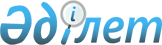 О внесении изменений в приказ Министра здравоохранения Республики Казахстан от 7 июня 2019 года № ҚР ДСМ-92 "Об утверждении Перечня лекарственных средств любых форм, в том числе фармацевтических субстанций (активных фармацевтических субстанций), медицинских изделий, включая протезно-ортопедические изделия и сурдотифлотехнику, а также материалов и комплектующих для их производства, материалов, оборудования и комплектующих для их производства лекарственных средств любых форм, медицинских изделий, включая протезно-ортопедические изделия, сурдотифлотехнику, специальных средств передвижения, предоставляемых инвалидам, обороты по реализации которых и импорт освобождаются от налога на добавленную стоимость"Приказ Министра здравоохранения Республики Казахстан от 17 мая 2022 года № ҚР ДСМ-46. Зарегистрирован в Министерстве юстиции Республики Казахстан 18 мая 2022 года № 28109
      ПРИКАЗЫВАЮ:
      1. Внести в приказ Министра здравоохранения Республики Казахстан от 7 июня 2019 года № ҚР ДСМ-92 "Об утверждении Перечня лекарственных средств любых форм, в том числе фармацевтических субстанций (активных фармацевтических субстанций), медицинских изделий, включая протезно-ортопедические изделия и сурдотифлотехнику, а также материалов и комплектующих для их производства, материалов, оборудования и комплектующих для их производства лекарственных средств любых форм, медицинских изделий, включая протезно-ортопедические изделия, сурдотифлотехнику, специальных средств передвижения, предоставляемых инвалидам, обороты по реализации которых и импорт освобождаются от налога на добавленную стоимость" (зарегистрирован в Реестре государственной регистрации нормативных правовых актов № 18829) следующие изменения:
      преамбулу изложить в следующей редакции:
      "В соответствии с подпунктом 33) статьи 394, подпунктами 10) и 10-1) статьи 399 Кодекса Республики Казахстан "О налогах и других обязательных платежах в бюджет (Налоговый кодекс)" ПРИКАЗЫВАЮ:";
      в Перечне лекарственных средств любых форм, в том числе фармацевтических субстанций (активных фармацевтических субстанций), медицинских изделий, включая протезно-ортопедические изделия и сурдотифлотехнику, а также материалов и комплектующих для их производства, обороты по реализации которых освобождаются от налога на добавленную стоимость, утвержденном приложением 1 к указанному приказу:
      строку, порядковый номер 44 изложить в следующей редакции:
      "
      ";
      строку, порядковый номер 54 изложить в следующей редакции:
      "
      ";
      строку, порядковый номер 125 изложить в следующей редакции:
      "
      ";
      строку, порядковый номер 132 изложить в следующей редакции:
      "
      ";
      строку, порядковый номер 136 изложить в следующей редакции:
      "
      ";
      строки, порядковые номера 168 и 169 изложить в следующей редакции:
      "
      ";
      в Перечне лекарственных средств любых форм, медицинских изделий, зарегистрированных в Государственном реестре лекарственных средств и медицинских изделий, не зарегистрированных в Государственном реестре лекарственных средств и медицинских изделий, на основании заключения (разрешительного документа), выданного уполномоченным органом в области здравоохранения, материалов, оборудования и комплектующих для производства лекарственных средств любых форм, медицинских изделий, включая протезно-ортопедические изделия, сурдотифлотехнику, специальных средств передвижения, предоставляемых инвалидам, импорт которых освобождается от налога на добавленную стоимость, утвержденном приложением 2 к указанному приказу:
      строку, порядковый номер 44 изложить в следующей редакции:
      "
      ";
      строку, порядковый номер 54 изложить в следующей редакции:
      "
      ";
      строку, порядковый номер 117 изложить в следующей редакции:
      "
      ";
      строку, порядковый номер 124 изложить в следующей редакции:
      "
      ";
      строку, порядковый номер 128 изложить в следующей редакции:
      "
      ";
      строки, порядковые номера 160 и 161 изложить в следующей редакции:
      "
      ".
      2. Комитету медицинского и фармацевтического контроля Министерства здравоохранения Республики Казахстан в установленном законодательством Республики Казахстан порядке обеспечить:
      1) государственную регистрацию настоящего приказа в Министерстве юстиции Республики Казахстан;
      2) размещение настоящего приказа на интернет-ресурсе Министерства здравоохранения Республики Казахстан после его официального опубликования;
      3) в течение десяти рабочих дней после государственной регистрации настоящего приказа в Министерстве юстиции Республики Казахстан представление в Юридический департамент Министерства здравоохранения Республики Казахстан сведений об исполнении мероприятий, предусмотренных подпунктами 1) и 2) настоящего пункта.
      3. Контроль за исполнением настоящего приказа возложить на курирующего вице-министра здравоохранения Республики Казахстан.
      4. Настоящий приказ вводится в действие по истечении десяти календарных дней после дня его первого официального опубликования и распространяется на правоотношения, возникшие с 1 января 2022 года.
      "СОГЛАСОВАН"Министерство национальной экономики Республики Казахстан
      "СОГЛАСОВАН"Министерство финансовРеспублики Казахстан
					© 2012. РГП на ПХВ «Институт законодательства и правовой информации Республики Казахстан» Министерства юстиции Республики Казахстан
				
44.
3822 11 000 0, 3822 12 000 1, 3822 12 000 9, 3822 13 000 0, 3822 19 000 1, 3822 19 000 9, 3822 90 000 0
реагенты диагностические или лабораторные на подложке, готовые диагностические или лабораторные реагенты на подложке или без нее, сертифицированные эталонные материалы, используемые в медицинских целях
54.
4015 12 000 1, 4015 12 000 9, 4015 19 000 0, 4015 90 000 0
одежда и ее принадлежности, перчатки медицинские, хирургические и смотровые, стерильные и нестерильные из вулканизированной резины, пояса и повязки из неопрена для медицинских целей
125.
8479 89 970 7
машины и механические устройства, поименованные, используемые при производстве медицинского изделия
132.
8525 81 300 0, 8525 82 300 0, 8525 83 300 0, 8525 89 300 0 
устройства для цифровой регистрации низкояркостных изображений, используемые для медицинских целей
136.
8539 49 000 0
8539 51 101 1, 8539 51 102 1, 8539 51 109 1, 8539 51 201 1, 8539 51 202 1, 8539 51 209 1, 8539 51 401 1, 8539 51 402 1, 8539 51 409 1, 8539 90 800 1
лампы ультрафиолетового или инфракрасного излучения, применяемые в медицине
168.
9405 19 001 1, 9405 11 001 1, 9405 19 001 3, 9405 11 002 1, 9405 19 002 1, 9405 19 003 1, 9405 11 003 1, 9405 19 003 3, 9405 29 001 1, 9405 21 001 1, 9405 29 001 3, 9405 21 002 1, 9405 29 002 1, 9405 29 003 1, 9405 21 003 1, 9405 29 003 3, 9405 41 001 1, 9405 49 002 1, 9405 49 002 3, 9405 41 002 1, 9405 42 002 1, 9405 42 003 1, 9405 49 001 1, 9405 49 002 5, 9405 49 003 1, 9405 49 003 3, 9405 49 003 5, 9405 91 900 1,9405 92 000 1,9405 99 000 1, 9405 41 003 1, 9405 42 001 1
лампы и осветительное оборудование, лампы узконаправленного света и их части, применяемые в медицине
169.
9406 90 390 2, 9406 90 900 1
сборные строительные конструкции (чистые помещения), используемые в специальных производственных помещениях для производства фармацевтической, медицинской продукции
44.
3822 11 000 0, 3822 12 000 1, 3822 12 000 9, 3822 13 000 0, 3822 19 000 1, 3822 19 000 9, 3822 90 000 0
реагенты диагностические или лабораторные на подложке, готовые диагностические или лабораторные реагенты на подложке или без нее, сертифицированные эталонные материалы, используемые в медицинских целях
54.
4015 12 000 1, 4015 12 000 9, 4015 19 000 0,4015 90 000 0
одежда и ее принадлежности, перчатки медицинские, хирургические и смотровые, стерильные и нестерильные из вулканизированной резины, пояса и повязки из неопрена для медицинских целей
117.
8479 89 970 7
машины и механические устройства, поименованные, используемые при производстве медицинских изделий
124.
8525 81 300 0, 8525 82 300 0, 8525 83 300 0, 8525 89 300 0
устройства для цифровой регистрации низкояркостных изображений, используемые для медицинских целей
128.
8539 49 000 0, 8539 51 101 1, 8539 51 109 1, 8539 51 201 1, 8539 51 202 1, 8539 51 209 1, 8539 51 401 1, 8539 51 402 1, 8539 51 409 1, 8539 90 800 1
лампы ультрафиолетового или инфракрасного излучения, применяемые в медицине
160.
9405 19 001 1, 9405 11 001 1, 9405 19 001 3, 8539 51 102 1, 9405 11 002 1, 9405 19 002 1, 9405 19 003 1, 9405 11 003 1, 9405 19 003 3, 9405 29 001 1, 9405 21 001 1, 9405 29 001 3, 9405 21 002 1, 9405 29 002 1, 9405 29 003 1, 9405 21 003 1, 9405 29 003 3, 9405 41 001 1, 9405 41 002 1, 9405 42 002 1, 9405 42 003 1, 9405 49 001 1, 9405 49 002 1, 9405 49 002 3, 9405 49 002 5, 9405 49 003 1, 9405 49 003 3, 9405 49 003 5, 9405 91 900 1, 9405 92 000 1, 9405 99 000 1, 9405 41 003 1, 9405 42 001 1 
лампы и осветительное оборудование, лампы узконаправленного света и их части, применяемые в медицине
161.
9406 90 390 2, 9406 90 900 1
сборные строительные конструкции (чистые помещения), используемые в специальных производственных помещениях для производства фармацевтической, медицинской продукции
      Министр здравоохраненияРеспублики Казахстан 

А. Ғиният
